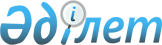 Об утверждении системы и критериев карьерного роста сотрудников органов гражданской защиты
					
			Утративший силу
			
			
		
					Приказ Министра по чрезвычайным ситуациям Республики Казахстан от 23 ноября 2021 года № 557. Зарегистрирован в Министерстве юстиции Республики Казахстан 2 декабря 2021 года № 25487. Утратил силу приказом и.о. Министра по чрезвычайным ситуациям Республики Казахстан от 18 августа 2022 года № 33.
      Сноска. Утратил силу приказом и.о. Министра по чрезвычайным ситуациям РК от 18.08.2022 № 33 (вводится в действие с 11.09.2022).
      В соответствии с пунктом 3 статьи 29 Закона Республики Казахстан "О правоохранительной службе" ПРИКАЗЫВАЮ:
      1. Утвердить прилагаемую систему и критерии карьерного роста сотрудников органов гражданской защиты.
      2. Департаменту кадровой политики Министерства по чрезвычайным ситуациям Республики Казахстан в установленном законодательством порядке обеспечить:
      1) государственную регистрацию настоящего приказа в Министерстве юстиции Республики Казахстан;
      2) размещение настоящего приказа на интернет-ресурсе Министерства по чрезвычайным ситуациям Республики Казахстан;
      3) в течение десяти рабочих дней после государственной регистрации настоящего приказа в Министерстве юстиции Республики Казахстан представление в Юридический департамент Министерства по чрезвычайным ситуациям Республики Казахстан сведений об исполнении мероприятий, предусмотренных подпунктами 1) и 2) настоящего пункта.
      3. Контроль за исполнением настоящего приказа возложить на курирующего вице-министра по чрезвычайным ситуациям Республики Казахстан и Департамент кадровой политики Министерства по чрезвычайным ситуациям Республики Казахстан (Азирбаев Ш.М.).
      4. Настоящий приказ вводится в действие по истечении десяти календарных дней после дня его первого официального опубликования. Система и критерии карьерного роста сотрудников органов гражданской защиты  Глава 1. Общие положения
      1. Настоящая Система и критерии карьерного роста сотрудников органов гражданской защиты (далее – Система и критерии карьерного роста) разработаны в соответствии с пунктом 3 статьи 29 Закона Республики Казахстан "О правоохранительной службе" (далее – Закон) и определяют условия профессионального развития, условия и критерии выдвижения по службе сотрудников органов гражданской защиты (далее – ОГЗ).
      2. Систему карьерного роста составляют условия и средства профессионального развития.
      Критерии карьерного роста, которым необходимо соответствовать сотруднику ОГЗ, предусмотрены пунктом 9 настоящей Системы и критерии карьерного роста.
      3. Система и критерии карьерного роста основаны на следующих принципах:
      1) последовательное, планомерное и непрерывное профессиональное развитие каждого сотрудника ОГЗ;
      2) равенство возможностей в профессиональном развитии и выдвижении по службе;
      3) выдвижение по службе на основе меритократии (приоритетное выдвижение наиболее подготовленных профессиональных кадров).
      4. Действие настоящей Системы и критерии карьерного роста распространяется в отношении сотрудников ОГЗ, которым присвоено специальное звание "гражданской защиты". Глава 2. Система карьерного роста сотрудников органов гражданской защиты
      5. Условием профессионального развития сотрудника ОГЗ является составления плана профессионального развития (далее – План).
      План составляется сотрудником ОГЗ под руководством непосредственного руководителя по форме согласно приложению к настоящей Системе и критериям карьерного роста.
      Основанием составления Плана является назначение на должность и прохождение ежегодной оценки на эффективность и конкурентоспособность, определяемыми в соответствии с Правилами и Методами определения профессиональных компетенций, ключевых показателей и расчета показателя конкурентоспособности в органах гражданской защиты, утвержденными приказом Министра по чрезвычайным ситуациям Республики Казахстан от 7 сентября 2021 года № 432 (зарегистрирован в Реестре государственной регистрации нормативных правовых актов за № 24301) (далее – Правила и Методы).
      После назначения сотрудника ОГЗ на должность План составляется в течение месяца со дня назначения.
      После прохождения сотрудником ОГЗ оценки на эффективность и конкурентоспособность План составляется в течение месяца со дня утверждения листа оценки эффективности сотрудника ОГЗ, по форме согласно приложения 7 к Правилам и Методам.
      План составляется в двух экземплярах: первый экземпляр приобщается к материалам личного дела сотрудника ОГЗ, второй – передается сотруднику ОГЗ.
      6. Общий контроль планирования профессионального развития осуществляется кадровой службой ОГЗ.
      7. Результаты ежегодной оценки сотрудника ОГЗ на эффективность и конкурентоспособность являются основанием для составления Плана на следующий период.
      8. К средствам профессионального развития относятся: занятия по профессиональной служебной и физической подготовке в порядке, определяемые в соответствии с пунктом 3 статьи 36 Закона, прохождение профессиональной подготовки, переподготовки и повышения квалификации, в соответствии с приказом Министра по чрезвычайным ситуациям Республики Казахстан от 8 сентября 2021 года № 434 "Об утверждении Содержания и Правил осуществления профессиональной подготовки, переподготовки и повышения квалификации сотрудников органов гражданской защиты" (зарегистрирован в Реестре государственной регистрации нормативных правовых актов за № 24338), самостоятельное повышение квалификации на рабочем месте. Глава 3. Критерии карьерного роста сотрудников органов гражданской защиты
      9. Карьерный рост сотрудника ОГЗ осуществляется при условии соответствия следующим критериям:
      1) соответствие квалификационным требованиям, утверждаемых в соответствии с пунктом 3 статьи 29 Закона вышестоящей должности;
      2) выполнение плана профессионального развития в занимаемой должности;
      3) высокий уровень эффективности по результатам последней ежегодной проверки;
      4) показатель конкурентоспособности, определяемой в соответствии с главой 4 Правил и Методов, необходимый для занятия вышестоящей должности;
      5) соответствие сотрудника ОГЗ модели профессиональных компетенций, определяемых в соответствии с Правилами и Методами, предусмотренной для вышестоящей должности;
      6) нахождение сотрудника ОГЗ зачисленного в кадровый резерв, в соответствии с приказом Министра по чрезвычайным ситуациям Республики Казахстан от 9 августа 2021 года № 386 "Об утверждении Правил формирования кадрового резерва, требований к квалификации сотрудников, зачисляемых в кадровый резерв, и работы с ведомственным банком данных сотрудников, зачисленных в кадровый резерв органов гражданской защиты" (зарегистрирован в Реестре государственной регистрации нормативных правовых актов за № 23995), при выдвижении на руководящую вышестоящую должность. План профессионального развития
      _____________________________________________________________________(звание, фамилия, имя, отчество (при его наличии), должность сотрудника)
      Период планирования: с _________ 20___ года по _________20___ года
      Сотрудник органа гражданской защиты, подлежащий профессиональному развитию__________ _______________________________(подпись) (расшифровка подписи)Согласовано:Руководитель кадровой службы __________ _______________________________органа гражданской защиты (подпись) (расшифровка подписи)"____"______________20___г.
					© 2012. РГП на ПХВ «Институт законодательства и правовой информации Республики Казахстан» Министерства юстиции Республики Казахстан
				
      Министр по чрезвычайным ситуациямРеспублики Казахстан 

Ю. Ильин
Утверждены приказом
Министра по чрезвычайным
ситуациям
Республики Казахстан
от 23 ноября 2021 года № 557Приложение
к Системе и критериям
карьерного роста сотрудников
органов гражданской защитыФормаУТВЕРЖДАЮ
____________________________
(звание, фамилия, имя, отчество
(при его наличии), должность
непосредственного руководителя
подразделения органов
гражданской защиты
____________________________
____________________________
"____"____________20___года
(подпись) (дата)
№
Наименование мероприятия
Сроки проведения
Форма завершения (отчетности)
Ожидаемые результаты
Первоначальные мероприятия
Первоначальные мероприятия
Первоначальные мероприятия
Первоначальные мероприятия
Первоначальные мероприятия
1
Мероприятия по вхождению в должность
2
Мероприятия по закреплению профессиональных компетенций в практической деятельности 
Основные мероприятия
Основные мероприятия
Основные мероприятия
Основные мероприятия
Основные мероприятия
3
Занятия по профессиональной служебной и физической подготовке
4
Прохождение повышения квалификации
5
Мероприятия, направленные на повышение уровня эффективности 
6
Мероприятия, направленные на повышение уровня конкурентоспособности
7
Мероприятия по самостоятельному повышению квалификации на рабочем месте
Подготовительные мероприятия по вхождению в вышестоящую должность
Подготовительные мероприятия по вхождению в вышестоящую должность
Подготовительные мероприятия по вхождению в вышестоящую должность
Подготовительные мероприятия по вхождению в вышестоящую должность
Подготовительные мероприятия по вхождению в вышестоящую должность
8
Мероприятия по освоению модели профессиональных компетенций вышестоящей должности